EM Basic- Non-Pregnant Vaginal Bleeding (This document doesn’t reflect the views or opinions of the Department of Defense, the US Army or the SAUSHEC EM residency, © 2015 EM Basic, Steve Carroll DO, Adaira Landry MD, Joseph Kennedy.  May freely distribute with proper attribution)Episode written by Dr. Adaira Landy (EM senior resident, Bellevue) and Joseph Kennedy (MS-4, Mayo Clinic)Immediately	Assess stability; move to resuscitate if indicatedSTABLE PATIENT (vast majority of ED vaginal bleeding)HistoryAmt of blood/clots: Get objective information (pads/hr, dimensions of clots vs. mild spotting)	Weakness, lightheaded, SOB, chest pain? – helps with determining plan	Liver, renal, CV, heme disease? – Consider coagulopathy, hx of CAD/MIthat could be affected by anemia, hx of VTE could affect treatment, etc.	Pain	MedsPEARL- Ask specifically about IUD/Nexplanon, anticoagulating meds, chronic hormonal exposureFocused Gyn Hx (5 simple questions):	1.) G’s and P’s: Ever pregnant, what were outcomes?	2.) Are you menstruating, when was LMP?	3.) Any abnormal Pap, gyn surgeries, or procedures done?	4.) Sexually active, any hx of STI?	5.) Anything else in personal/family gyn history? Allow 5-10 seconds to	get a really good answer—pt needs time to think herePEARL- 99% of the time it is best to get other people out of room when asking these questions; also sets the stage for your pelvic exam.Associated signs and symptoms	Abdominal pain, nausea/vomiting, discharge	Chest pain, SOB, dizziness, near syncope or syncope Exam	Eyeball: is pt diaphoretic, pale, exsanguinating, altered ment. status?		-> move to resuscitate	General exam: Heart, lungs, sit/stand/walk patient as needed	Abdominal: distention, dusky, color changes/bruising, peritoneal signs	GynPEARL: Consider keeping quasi-stable patient in monitored room (vs. gyn room) and use a flipped over bedpan to elevate buttocks for makeshift gyn bed	Bring large swab sticks, extra gauze	Gentle insertion of lubricated, approp. sized speculum	Don’t forget to explain every move you make	Chaperones for all patients, always, without exception	Order: Inspect visually, use swab stick, then do bimanualPEARL- If a pregnant patient is unstable or has a concerning abdominal exam, they need an immediate OB/GYN consultation and the OR.Differential DiagnosisBreak down by Extra GU vs. not, then sort by menstrual statusExtra-GU CausesLabial/skin tearHemorrhoidsVulvar lesionsRectovaginal fistulaCystitis/UTIPre-pubertal	Neonate: Estrogen withdrawal bleed, 3d-3wk; reassure/educateMost common: Vulvovaginitis (Streptococcal, environmental, non-specific)Rule out: Trauma, foreign body, abuse		FB: Ask about bad smell, time coursePre-menopausal – arrange by painful/non-painfulPainful: Ruptured ovarian cyst, PID, ovarian torsion, ruptured endometrioma, trauma, abusePEARL- torsion RARELY presents with bleedingPainless: Cancer, coagulation disorder (esp. in 10s-30s age), non-malignant structural causes (leiomyoma, polyps, etc.), AUB, ovulatory UBPEARL: Anovulatory uterine bleeding is 90% of painless VB, but is only diagnosed when you are confident it is not malignant/structural and is not from elsewhere in GU tractOvulatory uterine bleeding: “Really horrible period”Post-menopausal	Cancer- both Gyn and don’t forget hematologic (leukemias)		Again think anatomically- ovaries/tubes/uterus/vagina	Medication (supratherpeutic INR, novel anticoagulants, HRT)	Non-malignant structural causes	Atrophic vaginitisWorkupMost patients only need…UA (check for UTI, b-HCG for pregnancy status)CBC (consider repeat at 3-4 hrs if you are observing)	+ differential if any concern for malignancy (leukemia)Looking potentially sick?Type and screen; move to cross-match if symptomatic + anemicOn warfarin, hx of liver disease?PT and INRAbnormal finding on gyn exam?GC/ChlamydiaSymptomatic anemia + chest pain?ECG, consider ACS and appropriate r/o MI work-upImaging?Transabdominal + transvaginal pelvic US is good first line, though not-needed in most patients in the ED (get as outpatient)Rx for Outpatient ManagementEstrogen/Progesterone based therapy:	ACOG recs: Medroxyprogesterone acetate, 20 mg TID for 7 days	Or try: OCP taper: find an OCP with 35 mcg ethinyl estradiol	Give anti-emetic (e.g. promethazine, 12.5-25 mg PO or PR, PRN)PEARL- NO hormonal therapy in ED if hx of VTE or VTE risk factors, early post-partum, age >35 and smoker, multiple CV risk factors, active cancer, drug interactions (rifampin, anticonvulsants, antiretroviral), etc.	Great reference: List of Everything that Complicates OCPsAdjunct	NSAIDS:  prostaglandins facilitate uterine vasoconstrictionIron: Cheap/easy is ferrous sulfate, 325 mg TID between meals; warn of black stools and potential for GI upsetDispositionIf sending home, give strict return precautions (return if <1 pad/hr, large clots, headaches, dizzy, etc.)Always refer to gyn for postmenopausal bleeding to work-up for malignancySpecial Circumstances1.) Continuously symptomatic/mod bleed/mod vitals: repeat labs in 4 hours or sooner if they decompensate2.) Pregnant: If you somehow find +b-Hcg, do a workup to document intrauterine pregnancy3.) Sexual abuse: Get social work, protective svc. on board early4.) Foreign objects: Remove prior to discharge, get gyn if needed5.) Admit if continuously symptomatic, transfusions required, serial H&H required, or definitive surgical care is indicatedUNSTABLE PATIENT Assemble a team early, notify someone that blood MIGHT be needed,Get access and draw labs:	CBC with diff	HCG	Type and screen	Basic metabolic panel	Coagulation panel	Venous lactatePlace 2x IV, preferably 16 gauge or betterDo not hesitate to move to IO catheter placement if neededProtect yourself!: Gloves/face shield/gownGrab supplies to tamponade bleeding:	Sterile gloves	Kerlix gauze and 4x4s	Bottle of betadine	Abdominal pads	DiapersFoley catheter (24 French, and also get a large syringe and 60-120cc or more of saline to fill the bulb of the Foley)Sengstaken-Blakemore tube or Bakri catheter + ring forecepsPack uterus with betadine-soaked gauze, give plenty of fast-acting analgesia (i.e. fentanyl) while instrumenting the vagina and uterus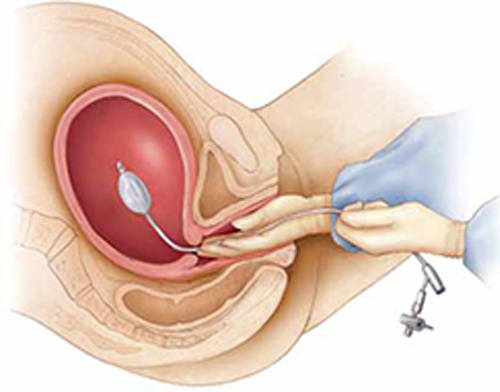 Insertion of Bakri catheter (obmanagement.com)Take a look with tranabdominal US and consider FAST exam	Nice guide to FAST: Click here	If free fluid + unstable + vaginal bleed -> PT GOES TO ORNow, take very focused hx	Hx of cancer or other bleeding problems?	Any anticoagulating medication?	Ever bled like this previously?	Pregnant?	At risk for abuse?BIG POINTS1.) If stable, get hx of anticoagulating/hormonal meds, liver/renal/CV disease, quantified amount of bleeding, 5 key gyn questions.2.) Always probe for trauma/abuse, easier to do when you are about to do the gyn exam and everyone is out of the room.3.) Infant/child: rule out foreign body, trauma, abuse.  Older: rule out trauma, then think painful vs. painless causes.  Post-menopausal: think cancers4.) Dispo: consider how symptomatic, and observe if she’s on the threshold.  If going home, don’t forget to check contraindications to OCPs!5.) To resuscitate VB: early IV access, load the boat, and consider using a big Foley, Bakri catheter, gauze/betadine to tamponade.Contact- steve@embasic.org; Twitter: @embasic, @JoeKennedyEM, @AllaroundDocThanks to Dr. Daniel Cabrera (@cabreraERDR) and Dr. Dan Egan (@Danjegan) for reviewing this podcast!# PillsDay 1Day 2Day 3Day 4Day 5Heavy bleed54321Mod Bleed33221